Rada Gminy w Grębocicach
Radni-SesjaProtokół nr XXX/2020XXX Sesja w dniu 15 grudnia 2020 
Obrady rozpoczęto 15 grudnia 2020 o godz. 16:00, a zakończono o godz. 16:41 tego samego dnia.W posiedzeniu wzięło udział 14 członków.Obecni:1. Danuta Antczak
2. Kamil Batóg
3. Agnieszka Gerałtowska
4. Krzysztof Kamiński
5. Mariusz Kozak
6. Tadeusz Kuzara
7. Anna Mirska
8. Marek Pakiet
9. Sylwia Słowik
10. Mirosława Stępniak
11. Paweł Szadyko
12. Paweł Szocik
13. Bernard Wdowczyk
14. Anna Włodarczyk
15. Dariusz Wolski
1. Otwarcie sesji Rady Gminy Grębocice.

Sesję otworzył Przewodniczący Rady Gminy Grębocice Pan Tadeusz Kuzara

2. Przywitanie gości i stwierdzenie prawomocności obrad.

3. Przedstawienie porządku obrad sesji.1. Otwarcie sesji Rady Gminy Grębocice.2. Przywitanie gości i stwierdzenie prawomocności obrad.3. Przedstawienie porządku obrad sesji.4. Informacja na temat uwzględnienia bądź nieuwzględnienia złożonych przez radnych sprostowań, uzupełnień i uwag do protokołu.5. Informacja Wójta na temat realizacji zadań między sesjami.6. Podjęcie uchwały w sprawie Wieloletniej Prognozy Finansowej Gminy Grębocice na rok 2021.7. Podjęcie uchwały w sprawie budżetu Gminy Grębocice na rok 2021.8. Podjęcie uchwały w sprawie udzielenia pomocy finansowej dla Powiatu Polkowickiego.9. Podjęcie uchwały w sprawie zmian budżetu Gminy Grębocice na rok 2020.10. Podjęcie uchwały w sprawie wyrażenia zgody na wydzierżawienie  na okres 3 lat w trybie bezprzetargowym działki w obrębie Kwielice.11. Podjęcie uchwały w sprawie przyjęcia Gminnego Programu Ochrony Zdrowia Psychicznego dla Gminy Grębocice na lata 2021-202512. Podjęcie uchwały w sprawie przyjęcia Gminnego Programu Profilaktyki i Rozwiązywania Problemów Uzależnień  dla Gminy Grębocice na rok 2021.13. Przyjęcie uchwały w sprawie realizacji „Programu działań strategicznych Gminy Grębocice w zakresie zdrowia na lata 2021-2026.14. Interpelacje i zapytania radnych.15. Sprawy różne.16. Zamknięcie obrad sesji.

4. Informacja na temat uwzględnienia bądź nieuwzględnienia złożonych przez radnych sprostowań, uzupełnień i uwag do protokołu.Brak uwag 

5. Informacja Wójta na temat realizacji zadań między sesjami.

Wójt Gminy przedstawił umowy i zarządzenia podjęte w okresie między sesjami.
6. Podjęcie uchwały w sprawie Wieloletniej Prognozy Finansowej Gminy Grębocice na rok 2021.

Głosowano w sprawie:
Podjęcie uchwały w sprawie Wieloletniej Prognozy Finansowej Gminy Grębocice na rok 2021.. 

Wyniki głosowania
ZA: 14, PRZECIW: 0, WSTRZYMUJĘ SIĘ: 0, BRAK GŁOSU: 0, NIEOBECNI: 1

Wyniki imienne:
ZA (14)
Danuta Antczak, Agnieszka Gerałtowska, Krzysztof Kamiński, Mariusz Kozak, Tadeusz Kuzara, Anna Mirska, Marek Pakiet, Sylwia Słowik, Mirosława Stępniak, Paweł Szadyko, Paweł Szocik, Bernard Wdowczyk, Anna Włodarczyk, Dariusz Wolski
NIEOBECNI (1)
Kamil Batóg


7. Podjęcie uchwały w sprawie budżetu Gminy Grębocice na rok 2021.

W dyskusji wzięli udział:
- Roman Jabłoński

Głosowano w sprawie:
Podjęcie uchwały w sprawie budżetu Gminy Grębocice na rok 2021.

Wyniki głosowania
ZA: 14, PRZECIW: 0, WSTRZYMUJĘ SIĘ: 0, BRAK GŁOSU: 0, NIEOBECNI: 1

Wyniki imienne:
ZA (14)
Danuta Antczak, Agnieszka Gerałtowska, Krzysztof Kamiński, Mariusz Kozak, Tadeusz Kuzara, Anna Mirska, Marek Pakiet, Sylwia Słowik, Mirosława Stępniak, Paweł Szadyko, Paweł Szocik, Bernard Wdowczyk, Anna Włodarczyk, Dariusz Wolski
NIEOBECNI (1)
Kamil Batóg


8. Podjęcie uchwały w sprawie udzielenia pomocy finansowej dla Powiatu Polkowickiego.


Głosowano w sprawie:
Podjęcie uchwały w sprawie udzielenia pomocy finansowej dla Powiatu Polkowickiego.. 

Wyniki głosowania
ZA: 14, PRZECIW: 0, WSTRZYMUJĘ SIĘ: 0, BRAK GŁOSU: 0, NIEOBECNI: 1

Wyniki imienne:
ZA (14)
Danuta Antczak, Agnieszka Gerałtowska, Krzysztof Kamiński, Mariusz Kozak, Tadeusz Kuzara, Anna Mirska, Marek Pakiet, Sylwia Słowik, Mirosława Stępniak, Paweł Szadyko, Paweł Szocik, Bernard Wdowczyk, Anna Włodarczyk, Dariusz Wolski
NIEOBECNI (1)
Kamil Batóg

9. Podjęcie uchwały w sprawie zmian budżetu Gminy Grębocice na rok 2020.

Głosowano w sprawie:
Podjęcie uchwały w sprawie zmian budżetu Gminy Grębocice na rok 2020.. 

Wyniki głosowania
ZA: 14, PRZECIW: 0, WSTRZYMUJĘ SIĘ: 0, BRAK GŁOSU: 0, NIEOBECNI: 1

Wyniki imienne:
ZA (14)
Danuta Antczak, Agnieszka Gerałtowska, Krzysztof Kamiński, Mariusz Kozak, Tadeusz Kuzara, Anna Mirska, Marek Pakiet, Sylwia Słowik, Mirosława Stępniak, Paweł Szadyko, Paweł Szocik, Bernard Wdowczyk, Anna Włodarczyk, Dariusz Wolski
NIEOBECNI (1)
Kamil Batóg




10. Podjęcie uchwały w sprawie wyrażenia zgody na wydzierżawienie na okres 3 lat w trybie bezprzetargowym działki w obrębie Kwielice.

Głosowano w sprawie:
Podjęcie uchwały w sprawie wyrażenia zgody na wydzierżawienie na okres 3 lat w trybie bezprzetargowym działki w obrębie Kwielice.. 

Wyniki głosowania
ZA: 14, PRZECIW: 0, WSTRZYMUJĘ SIĘ: 0, BRAK GŁOSU: 0, NIEOBECNI: 1

Wyniki imienne:
ZA (14)
Danuta Antczak, Agnieszka Gerałtowska, Krzysztof Kamiński, Mariusz Kozak, Tadeusz Kuzara, Anna Mirska, Marek Pakiet, Sylwia Słowik, Mirosława Stępniak, Paweł Szadyko, Paweł Szocik, Bernard Wdowczyk, Anna Włodarczyk, Dariusz Wolski
NIEOBECNI (1)
Kamil Batóg

11. Podjęcie uchwały w sprawie przyjęcia Gminnego Programu Ochrony Zdrowia Psychicznego dla Gminy Grębocice na lata 2021-2025

Głosowano w sprawie:
Podjęcie uchwały w sprawie przyjęcia Gminnego Programu Ochrony Zdrowia Psychicznego dla Gminy Grębocice na lata 2021-2025. 

Wyniki głosowania
ZA: 14, PRZECIW: 0, WSTRZYMUJĘ SIĘ: 0, BRAK GŁOSU: 0, NIEOBECNI: 1

Wyniki imienne:
ZA (14)
Danuta Antczak, Agnieszka Gerałtowska, Krzysztof Kamiński, Mariusz Kozak, Tadeusz Kuzara, Anna Mirska, Marek Pakiet, Sylwia Słowik, Mirosława Stępniak, Paweł Szadyko, Paweł Szocik, Bernard Wdowczyk, Anna Włodarczyk, Dariusz Wolski
NIEOBECNI (1)
Kamil Batóg

12. Podjęcie uchwały w sprawie przyjęcia Gminnego Programu Profilaktyki i Rozwiązywania Problemów Uzależnień dla Gminy Grębocice na rok 2021.

Głosowano w sprawie:
Podjęcie uchwały w sprawie przyjęcia Gminnego Programu Profilaktyki i Rozwiązywania Problemów Uzależnień dla Gminy Grębocice na rok 2021.. 

Wyniki głosowania
ZA: 14, PRZECIW: 0, WSTRZYMUJĘ SIĘ: 0, BRAK GŁOSU: 0, NIEOBECNI: 1

Wyniki imienne:
ZA (14)
Danuta Antczak, Agnieszka Gerałtowska, Krzysztof Kamiński, Mariusz Kozak, Tadeusz Kuzara, Anna Mirska, Marek Pakiet, Sylwia Słowik, Mirosława Stępniak, Paweł Szadyko, Paweł Szocik, Bernard Wdowczyk, Anna Włodarczyk, Dariusz Wolski
NIEOBECNI (1)
Kamil Batóg

13. Przyjęcie uchwały w sprawie realizacji „Programu działań strategicznych Gminy Grębocice w zakresie zdrowia na lata 2021-2025.

Głosowano w sprawie:
Przyjęcie uchwały w sprawie realizacji „Programu działań strategicznych Gminy Grębocice w zakresie zdrowia na lata 2021-2026.. 

Wyniki głosowania
ZA: 14, PRZECIW: 0, WSTRZYMUJĘ SIĘ: 0, BRAK GŁOSU: 0, NIEOBECNI: 1

Wyniki imienne:
ZA (14)
Danuta Antczak, Agnieszka Gerałtowska, Krzysztof Kamiński, Mariusz Kozak, Tadeusz Kuzara, Anna Mirska, Marek Pakiet, Sylwia Słowik, Mirosława Stępniak, Paweł Szadyko, Paweł Szocik, Bernard Wdowczyk, Anna Włodarczyk, Dariusz Wolski
NIEOBECNI (1)
Kamil Batóg

14. Interpelacje i zapytania radnych.

brak

15. Sprawy różne.
brak
16. Zamknięcie obrad sesji.
Przewodniczący zamknął obrady XXX zwyczajnej Sesji Rady Gminy Grębocice. 
Przewodniczący
Rada Gminy w Grębocicach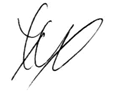  Tadeusz Kuzara
Przygotował(a): Daniel CzajkowskiPrzygotowano przy pomocy programu eSesja.pl 